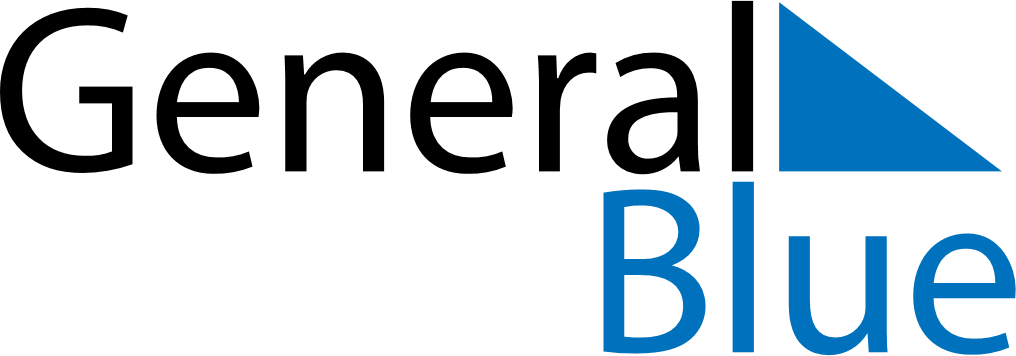 May 2025May 2025May 2025May 2025May 2025May 2025KosovoKosovoKosovoKosovoKosovoKosovoMondayTuesdayWednesdayThursdayFridaySaturdaySunday1234Labour Day567891011Europe Day1213141516171819202122232425262728293031NOTES